臺北市士林區天母國民小學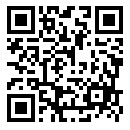 黏　貼　憑　證　用　紙傳票編號傳票編號傳票編號傳票編號附　　件附　　件附　　件附　　件付款憑單編號付款憑單編號付款憑單編號付款憑單編號發票          張收據          張請購單        張請修單        張驗收報告      張合約書        份其他文件      張（需註明文件名稱）發票          張收據          張請購單        張請修單        張驗收報告      張合約書        份其他文件      張（需註明文件名稱）發票          張收據          張請購單        張請修單        張驗收報告      張合約書        份其他文件      張（需註明文件名稱）發票          張收據          張請購單        張請修單        張驗收報告      張合約書        份其他文件      張（需註明文件名稱）發票          張收據          張請購單        張請修單        張驗收報告      張合約書        份其他文件      張（需註明文件名稱）發票          張收據          張請購單        張請修單        張驗收報告      張合約書        份其他文件      張（需註明文件名稱）發票          張收據          張請購單        張請修單        張驗收報告      張合約書        份其他文件      張（需註明文件名稱）發票          張收據          張請購單        張請修單        張驗收報告      張合約書        份其他文件      張（需註明文件名稱）憑證編號憑證編號預算年度金額金額金額金額金額金額金額金額金額金額金額金額金額金額金額金額金額金額金額金額金額金額用途說明用途說明用途說明用途說明用途說明發票          張收據          張請購單        張請修單        張驗收報告      張合約書        份其他文件      張（需註明文件名稱）發票          張收據          張請購單        張請修單        張驗收報告      張合約書        份其他文件      張（需註明文件名稱）發票          張收據          張請購單        張請修單        張驗收報告      張合約書        份其他文件      張（需註明文件名稱）發票          張收據          張請購單        張請修單        張驗收報告      張合約書        份其他文件      張（需註明文件名稱）憑證編號憑證編號預算科目預算科目預算科目預算科目億億千萬千萬千萬百萬百萬百萬十萬十萬十萬十萬萬萬千千千百百十十元用途說明用途說明用途說明用途說明用途說明發票          張收據          張請購單        張請修單        張驗收報告      張合約書        份其他文件      張（需註明文件名稱）發票          張收據          張請購單        張請修單        張驗收報告      張合約書        份其他文件      張（需註明文件名稱）發票          張收據          張請購單        張請修單        張驗收報告      張合約書        份其他文件      張（需註明文件名稱）發票          張收據          張請購單        張請修單        張驗收報告      張合約書        份其他文件      張（需註明文件名稱）憑證編號憑證編號工作計畫工作計畫用途別用途別億億千萬千萬千萬百萬百萬百萬十萬十萬十萬十萬萬萬千千千百百十十元用途說明用途說明用途說明用途說明用途說明發票          張收據          張請購單        張請修單        張驗收報告      張合約書        份其他文件      張（需註明文件名稱）發票          張收據          張請購單        張請修單        張驗收報告      張合約書        份其他文件      張（需註明文件名稱）發票          張收據          張請購單        張請修單        張驗收報告      張合約書        份其他文件      張（需註明文件名稱）發票          張收據          張請購單        張請修單        張驗收報告      張合約書        份其他文件      張（需註明文件名稱）年   班個人午餐退費年   班個人午餐退費年   班個人午餐退費年   班個人午餐退費年   班個人午餐退費發票          張收據          張請購單        張請修單        張驗收報告      張合約書        份其他文件      張（需註明文件名稱）發票          張收據          張請購單        張請修單        張驗收報告      張合約書        份其他文件      張（需註明文件名稱）發票          張收據          張請購單        張請修單        張驗收報告      張合約書        份其他文件      張（需註明文件名稱）發票          張收據          張請購單        張請修單        張驗收報告      張合約書        份其他文件      張（需註明文件名稱）『個人』學童午餐退費申請表『個人』學童午餐退費申請表『個人』學童午餐退費申請表『個人』學童午餐退費申請表『個人』學童午餐退費申請表『個人』學童午餐退費申請表『個人』學童午餐退費申請表『個人』學童午餐退費申請表『個人』學童午餐退費申請表『個人』學童午餐退費申請表『個人』學童午餐退費申請表『個人』學童午餐退費申請表『個人』學童午餐退費申請表『個人』學童午餐退費申請表『個人』學童午餐退費申請表『個人』學童午餐退費申請表『個人』學童午餐退費申請表『個人』學童午餐退費申請表『個人』學童午餐退費申請表『個人』學童午餐退費申請表『個人』學童午餐退費申請表『個人』學童午餐退費申請表繳交此申請表日期：   年   月   日繳交此申請表日期：   年   月   日繳交此申請表日期：   年   月   日繳交此申請表日期：   年   月   日繳交此申請表日期：   年   月   日繳交此申請表日期：   年   月   日繳交此申請表日期：   年   月   日繳交此申請表日期：   年   月   日繳交此申請表日期：   年   月   日繳交此申請表日期：   年   月   日繳交此申請表日期：   年   月   日繳交此申請表日期：   年   月   日繳交此申請表日期：   年   月   日繳交此申請表日期：   年   月   日繳交此申請表日期：   年   月   日班級班級年    班年    班年    班年    班年    班年    班年    班年    班年    班年    班年    班姓 名姓 名姓 名姓 名姓 名姓 名姓 名姓 名姓 名座 號座 號座 號座 號座 號    號退費原因退費原因□請病假連續達五天以上並附上相關證明。□期初午餐費溢繳□轉學、休學或請事假連續請假五天以上。  □自主請防疫假(需三日前提出申請)，起訖日：_________□個人因素不續訂餐（全學期繳費者）。   □被匡列防疫假，起訖日：_________□請病假連續達五天以上並附上相關證明。□期初午餐費溢繳□轉學、休學或請事假連續請假五天以上。  □自主請防疫假(需三日前提出申請)，起訖日：_________□個人因素不續訂餐（全學期繳費者）。   □被匡列防疫假，起訖日：_________□請病假連續達五天以上並附上相關證明。□期初午餐費溢繳□轉學、休學或請事假連續請假五天以上。  □自主請防疫假(需三日前提出申請)，起訖日：_________□個人因素不續訂餐（全學期繳費者）。   □被匡列防疫假，起訖日：_________□請病假連續達五天以上並附上相關證明。□期初午餐費溢繳□轉學、休學或請事假連續請假五天以上。  □自主請防疫假(需三日前提出申請)，起訖日：_________□個人因素不續訂餐（全學期繳費者）。   □被匡列防疫假，起訖日：_________□請病假連續達五天以上並附上相關證明。□期初午餐費溢繳□轉學、休學或請事假連續請假五天以上。  □自主請防疫假(需三日前提出申請)，起訖日：_________□個人因素不續訂餐（全學期繳費者）。   □被匡列防疫假，起訖日：_________□請病假連續達五天以上並附上相關證明。□期初午餐費溢繳□轉學、休學或請事假連續請假五天以上。  □自主請防疫假(需三日前提出申請)，起訖日：_________□個人因素不續訂餐（全學期繳費者）。   □被匡列防疫假，起訖日：_________□請病假連續達五天以上並附上相關證明。□期初午餐費溢繳□轉學、休學或請事假連續請假五天以上。  □自主請防疫假(需三日前提出申請)，起訖日：_________□個人因素不續訂餐（全學期繳費者）。   □被匡列防疫假，起訖日：_________□請病假連續達五天以上並附上相關證明。□期初午餐費溢繳□轉學、休學或請事假連續請假五天以上。  □自主請防疫假(需三日前提出申請)，起訖日：_________□個人因素不續訂餐（全學期繳費者）。   □被匡列防疫假，起訖日：_________□請病假連續達五天以上並附上相關證明。□期初午餐費溢繳□轉學、休學或請事假連續請假五天以上。  □自主請防疫假(需三日前提出申請)，起訖日：_________□個人因素不續訂餐（全學期繳費者）。   □被匡列防疫假，起訖日：_________□請病假連續達五天以上並附上相關證明。□期初午餐費溢繳□轉學、休學或請事假連續請假五天以上。  □自主請防疫假(需三日前提出申請)，起訖日：_________□個人因素不續訂餐（全學期繳費者）。   □被匡列防疫假，起訖日：_________□請病假連續達五天以上並附上相關證明。□期初午餐費溢繳□轉學、休學或請事假連續請假五天以上。  □自主請防疫假(需三日前提出申請)，起訖日：_________□個人因素不續訂餐（全學期繳費者）。   □被匡列防疫假，起訖日：_________□請病假連續達五天以上並附上相關證明。□期初午餐費溢繳□轉學、休學或請事假連續請假五天以上。  □自主請防疫假(需三日前提出申請)，起訖日：_________□個人因素不續訂餐（全學期繳費者）。   □被匡列防疫假，起訖日：_________□請病假連續達五天以上並附上相關證明。□期初午餐費溢繳□轉學、休學或請事假連續請假五天以上。  □自主請防疫假(需三日前提出申請)，起訖日：_________□個人因素不續訂餐（全學期繳費者）。   □被匡列防疫假，起訖日：_________□請病假連續達五天以上並附上相關證明。□期初午餐費溢繳□轉學、休學或請事假連續請假五天以上。  □自主請防疫假(需三日前提出申請)，起訖日：_________□個人因素不續訂餐（全學期繳費者）。   □被匡列防疫假，起訖日：_________□請病假連續達五天以上並附上相關證明。□期初午餐費溢繳□轉學、休學或請事假連續請假五天以上。  □自主請防疫假(需三日前提出申請)，起訖日：_________□個人因素不續訂餐（全學期繳費者）。   □被匡列防疫假，起訖日：_________□請病假連續達五天以上並附上相關證明。□期初午餐費溢繳□轉學、休學或請事假連續請假五天以上。  □自主請防疫假(需三日前提出申請)，起訖日：_________□個人因素不續訂餐（全學期繳費者）。   □被匡列防疫假，起訖日：_________□請病假連續達五天以上並附上相關證明。□期初午餐費溢繳□轉學、休學或請事假連續請假五天以上。  □自主請防疫假(需三日前提出申請)，起訖日：_________□個人因素不續訂餐（全學期繳費者）。   □被匡列防疫假，起訖日：_________□請病假連續達五天以上並附上相關證明。□期初午餐費溢繳□轉學、休學或請事假連續請假五天以上。  □自主請防疫假(需三日前提出申請)，起訖日：_________□個人因素不續訂餐（全學期繳費者）。   □被匡列防疫假，起訖日：_________□請病假連續達五天以上並附上相關證明。□期初午餐費溢繳□轉學、休學或請事假連續請假五天以上。  □自主請防疫假(需三日前提出申請)，起訖日：_________□個人因素不續訂餐（全學期繳費者）。   □被匡列防疫假，起訖日：_________□請病假連續達五天以上並附上相關證明。□期初午餐費溢繳□轉學、休學或請事假連續請假五天以上。  □自主請防疫假(需三日前提出申請)，起訖日：_________□個人因素不續訂餐（全學期繳費者）。   □被匡列防疫假，起訖日：_________□請病假連續達五天以上並附上相關證明。□期初午餐費溢繳□轉學、休學或請事假連續請假五天以上。  □自主請防疫假(需三日前提出申請)，起訖日：_________□個人因素不續訂餐（全學期繳費者）。   □被匡列防疫假，起訖日：_________□請病假連續達五天以上並附上相關證明。□期初午餐費溢繳□轉學、休學或請事假連續請假五天以上。  □自主請防疫假(需三日前提出申請)，起訖日：_________□個人因素不續訂餐（全學期繳費者）。   □被匡列防疫假，起訖日：_________□請病假連續達五天以上並附上相關證明。□期初午餐費溢繳□轉學、休學或請事假連續請假五天以上。  □自主請防疫假(需三日前提出申請)，起訖日：_________□個人因素不續訂餐（全學期繳費者）。   □被匡列防疫假，起訖日：_________□請病假連續達五天以上並附上相關證明。□期初午餐費溢繳□轉學、休學或請事假連續請假五天以上。  □自主請防疫假(需三日前提出申請)，起訖日：_________□個人因素不續訂餐（全學期繳費者）。   □被匡列防疫假，起訖日：_________□請病假連續達五天以上並附上相關證明。□期初午餐費溢繳□轉學、休學或請事假連續請假五天以上。  □自主請防疫假(需三日前提出申請)，起訖日：_________□個人因素不續訂餐（全學期繳費者）。   □被匡列防疫假，起訖日：_________□請病假連續達五天以上並附上相關證明。□期初午餐費溢繳□轉學、休學或請事假連續請假五天以上。  □自主請防疫假(需三日前提出申請)，起訖日：_________□個人因素不續訂餐（全學期繳費者）。   □被匡列防疫假，起訖日：_________□請病假連續達五天以上並附上相關證明。□期初午餐費溢繳□轉學、休學或請事假連續請假五天以上。  □自主請防疫假(需三日前提出申請)，起訖日：_________□個人因素不續訂餐（全學期繳費者）。   □被匡列防疫假，起訖日：_________□請病假連續達五天以上並附上相關證明。□期初午餐費溢繳□轉學、休學或請事假連續請假五天以上。  □自主請防疫假(需三日前提出申請)，起訖日：_________□個人因素不續訂餐（全學期繳費者）。   □被匡列防疫假，起訖日：_________□請病假連續達五天以上並附上相關證明。□期初午餐費溢繳□轉學、休學或請事假連續請假五天以上。  □自主請防疫假(需三日前提出申請)，起訖日：_________□個人因素不續訂餐（全學期繳費者）。   □被匡列防疫假，起訖日：_________□請病假連續達五天以上並附上相關證明。□期初午餐費溢繳□轉學、休學或請事假連續請假五天以上。  □自主請防疫假(需三日前提出申請)，起訖日：_________□個人因素不續訂餐（全學期繳費者）。   □被匡列防疫假，起訖日：_________□請病假連續達五天以上並附上相關證明。□期初午餐費溢繳□轉學、休學或請事假連續請假五天以上。  □自主請防疫假(需三日前提出申請)，起訖日：_________□個人因素不續訂餐（全學期繳費者）。   □被匡列防疫假，起訖日：_________□請病假連續達五天以上並附上相關證明。□期初午餐費溢繳□轉學、休學或請事假連續請假五天以上。  □自主請防疫假(需三日前提出申請)，起訖日：_________□個人因素不續訂餐（全學期繳費者）。   □被匡列防疫假，起訖日：_________□請病假連續達五天以上並附上相關證明。□期初午餐費溢繳□轉學、休學或請事假連續請假五天以上。  □自主請防疫假(需三日前提出申請)，起訖日：_________□個人因素不續訂餐（全學期繳費者）。   □被匡列防疫假，起訖日：_________□請病假連續達五天以上並附上相關證明。□期初午餐費溢繳□轉學、休學或請事假連續請假五天以上。  □自主請防疫假(需三日前提出申請)，起訖日：_________□個人因素不續訂餐（全學期繳費者）。   □被匡列防疫假，起訖日：_________□請病假連續達五天以上並附上相關證明。□期初午餐費溢繳□轉學、休學或請事假連續請假五天以上。  □自主請防疫假(需三日前提出申請)，起訖日：_________□個人因素不續訂餐（全學期繳費者）。   □被匡列防疫假，起訖日：_________退費餐數退費餐數自     年     月     日至     年     月     日合計          餐，共退           元(每餐60元)自     年     月     日至     年     月     日合計          餐，共退           元(每餐60元)自     年     月     日至     年     月     日合計          餐，共退           元(每餐60元)自     年     月     日至     年     月     日合計          餐，共退           元(每餐60元)自     年     月     日至     年     月     日合計          餐，共退           元(每餐60元)自     年     月     日至     年     月     日合計          餐，共退           元(每餐60元)自     年     月     日至     年     月     日合計          餐，共退           元(每餐60元)自     年     月     日至     年     月     日合計          餐，共退           元(每餐60元)自     年     月     日至     年     月     日合計          餐，共退           元(每餐60元)自     年     月     日至     年     月     日合計          餐，共退           元(每餐60元)自     年     月     日至     年     月     日合計          餐，共退           元(每餐60元)自     年     月     日至     年     月     日合計          餐，共退           元(每餐60元)自     年     月     日至     年     月     日合計          餐，共退           元(每餐60元)自     年     月     日至     年     月     日合計          餐，共退           元(每餐60元)自     年     月     日至     年     月     日合計          餐，共退           元(每餐60元)自     年     月     日至     年     月     日合計          餐，共退           元(每餐60元)自     年     月     日至     年     月     日合計          餐，共退           元(每餐60元)自     年     月     日至     年     月     日合計          餐，共退           元(每餐60元)自     年     月     日至     年     月     日合計          餐，共退           元(每餐60元)自     年     月     日至     年     月     日合計          餐，共退           元(每餐60元)自     年     月     日至     年     月     日合計          餐，共退           元(每餐60元)自     年     月     日至     年     月     日合計          餐，共退           元(每餐60元)自     年     月     日至     年     月     日合計          餐，共退           元(每餐60元)自     年     月     日至     年     月     日合計          餐，共退           元(每餐60元)自     年     月     日至     年     月     日合計          餐，共退           元(每餐60元)自     年     月     日至     年     月     日合計          餐，共退           元(每餐60元)自     年     月     日至     年     月     日合計          餐，共退           元(每餐60元)自     年     月     日至     年     月     日合計          餐，共退           元(每餐60元)自     年     月     日至     年     月     日合計          餐，共退           元(每餐60元)自     年     月     日至     年     月     日合計          餐，共退           元(每餐60元)自     年     月     日至     年     月     日合計          餐，共退           元(每餐60元)自     年     月     日至     年     月     日合計          餐，共退           元(每餐60元)自     年     月     日至     年     月     日合計          餐，共退           元(每餐60元)自     年     月     日至     年     月     日合計          餐，共退           元(每餐60元)自     年     月     日至     年     月     日合計          餐，共退           元(每餐60元)家長提供檢具證明家長提供檢具證明1.  繳費證明(三聯單)2.  提供學生本人A. 銀行、帳號、B.身分證字號或  提供家長A. 銀行、帳號、B.身分證字號、C.註明與學生關係1.  繳費證明(三聯單)2.  提供學生本人A. 銀行、帳號、B.身分證字號或  提供家長A. 銀行、帳號、B.身分證字號、C.註明與學生關係1.  繳費證明(三聯單)2.  提供學生本人A. 銀行、帳號、B.身分證字號或  提供家長A. 銀行、帳號、B.身分證字號、C.註明與學生關係1.  繳費證明(三聯單)2.  提供學生本人A. 銀行、帳號、B.身分證字號或  提供家長A. 銀行、帳號、B.身分證字號、C.註明與學生關係1.  繳費證明(三聯單)2.  提供學生本人A. 銀行、帳號、B.身分證字號或  提供家長A. 銀行、帳號、B.身分證字號、C.註明與學生關係1.  繳費證明(三聯單)2.  提供學生本人A. 銀行、帳號、B.身分證字號或  提供家長A. 銀行、帳號、B.身分證字號、C.註明與學生關係1.  繳費證明(三聯單)2.  提供學生本人A. 銀行、帳號、B.身分證字號或  提供家長A. 銀行、帳號、B.身分證字號、C.註明與學生關係1.  繳費證明(三聯單)2.  提供學生本人A. 銀行、帳號、B.身分證字號或  提供家長A. 銀行、帳號、B.身分證字號、C.註明與學生關係1.  繳費證明(三聯單)2.  提供學生本人A. 銀行、帳號、B.身分證字號或  提供家長A. 銀行、帳號、B.身分證字號、C.註明與學生關係1.  繳費證明(三聯單)2.  提供學生本人A. 銀行、帳號、B.身分證字號或  提供家長A. 銀行、帳號、B.身分證字號、C.註明與學生關係1.  繳費證明(三聯單)2.  提供學生本人A. 銀行、帳號、B.身分證字號或  提供家長A. 銀行、帳號、B.身分證字號、C.註明與學生關係1.  繳費證明(三聯單)2.  提供學生本人A. 銀行、帳號、B.身分證字號或  提供家長A. 銀行、帳號、B.身分證字號、C.註明與學生關係1.  繳費證明(三聯單)2.  提供學生本人A. 銀行、帳號、B.身分證字號或  提供家長A. 銀行、帳號、B.身分證字號、C.註明與學生關係1.  繳費證明(三聯單)2.  提供學生本人A. 銀行、帳號、B.身分證字號或  提供家長A. 銀行、帳號、B.身分證字號、C.註明與學生關係1.  繳費證明(三聯單)2.  提供學生本人A. 銀行、帳號、B.身分證字號或  提供家長A. 銀行、帳號、B.身分證字號、C.註明與學生關係1.  繳費證明(三聯單)2.  提供學生本人A. 銀行、帳號、B.身分證字號或  提供家長A. 銀行、帳號、B.身分證字號、C.註明與學生關係1.  繳費證明(三聯單)2.  提供學生本人A. 銀行、帳號、B.身分證字號或  提供家長A. 銀行、帳號、B.身分證字號、C.註明與學生關係1.  繳費證明(三聯單)2.  提供學生本人A. 銀行、帳號、B.身分證字號或  提供家長A. 銀行、帳號、B.身分證字號、C.註明與學生關係1.  繳費證明(三聯單)2.  提供學生本人A. 銀行、帳號、B.身分證字號或  提供家長A. 銀行、帳號、B.身分證字號、C.註明與學生關係1.  繳費證明(三聯單)2.  提供學生本人A. 銀行、帳號、B.身分證字號或  提供家長A. 銀行、帳號、B.身分證字號、C.註明與學生關係1.  繳費證明(三聯單)2.  提供學生本人A. 銀行、帳號、B.身分證字號或  提供家長A. 銀行、帳號、B.身分證字號、C.註明與學生關係1.  繳費證明(三聯單)2.  提供學生本人A. 銀行、帳號、B.身分證字號或  提供家長A. 銀行、帳號、B.身分證字號、C.註明與學生關係1.  繳費證明(三聯單)2.  提供學生本人A. 銀行、帳號、B.身分證字號或  提供家長A. 銀行、帳號、B.身分證字號、C.註明與學生關係1.  繳費證明(三聯單)2.  提供學生本人A. 銀行、帳號、B.身分證字號或  提供家長A. 銀行、帳號、B.身分證字號、C.註明與學生關係1.  繳費證明(三聯單)2.  提供學生本人A. 銀行、帳號、B.身分證字號或  提供家長A. 銀行、帳號、B.身分證字號、C.註明與學生關係1.  繳費證明(三聯單)2.  提供學生本人A. 銀行、帳號、B.身分證字號或  提供家長A. 銀行、帳號、B.身分證字號、C.註明與學生關係1.  繳費證明(三聯單)2.  提供學生本人A. 銀行、帳號、B.身分證字號或  提供家長A. 銀行、帳號、B.身分證字號、C.註明與學生關係1.  繳費證明(三聯單)2.  提供學生本人A. 銀行、帳號、B.身分證字號或  提供家長A. 銀行、帳號、B.身分證字號、C.註明與學生關係1.  繳費證明(三聯單)2.  提供學生本人A. 銀行、帳號、B.身分證字號或  提供家長A. 銀行、帳號、B.身分證字號、C.註明與學生關係1.  繳費證明(三聯單)2.  提供學生本人A. 銀行、帳號、B.身分證字號或  提供家長A. 銀行、帳號、B.身分證字號、C.註明與學生關係1.  繳費證明(三聯單)2.  提供學生本人A. 銀行、帳號、B.身分證字號或  提供家長A. 銀行、帳號、B.身分證字號、C.註明與學生關係1.  繳費證明(三聯單)2.  提供學生本人A. 銀行、帳號、B.身分證字號或  提供家長A. 銀行、帳號、B.身分證字號、C.註明與學生關係1.  繳費證明(三聯單)2.  提供學生本人A. 銀行、帳號、B.身分證字號或  提供家長A. 銀行、帳號、B.身分證字號、C.註明與學生關係1.  繳費證明(三聯單)2.  提供學生本人A. 銀行、帳號、B.身分證字號或  提供家長A. 銀行、帳號、B.身分證字號、C.註明與學生關係1.  繳費證明(三聯單)2.  提供學生本人A. 銀行、帳號、B.身分證字號或  提供家長A. 銀行、帳號、B.身分證字號、C.註明與學生關係家長提供檢具證明家長提供檢具證明退款帳戶姓名：_________ 身分證字號：____________ 與學生關係：_________      __________銀行__________分行__________________帳號*請確認所提供之帳號正確性，若因提供帳號有誤匯錯款本校概不負責！*請填寫端正不潦草，以免資料不清楚。退款帳戶姓名：_________ 身分證字號：____________ 與學生關係：_________      __________銀行__________分行__________________帳號*請確認所提供之帳號正確性，若因提供帳號有誤匯錯款本校概不負責！*請填寫端正不潦草，以免資料不清楚。退款帳戶姓名：_________ 身分證字號：____________ 與學生關係：_________      __________銀行__________分行__________________帳號*請確認所提供之帳號正確性，若因提供帳號有誤匯錯款本校概不負責！*請填寫端正不潦草，以免資料不清楚。退款帳戶姓名：_________ 身分證字號：____________ 與學生關係：_________      __________銀行__________分行__________________帳號*請確認所提供之帳號正確性，若因提供帳號有誤匯錯款本校概不負責！*請填寫端正不潦草，以免資料不清楚。退款帳戶姓名：_________ 身分證字號：____________ 與學生關係：_________      __________銀行__________分行__________________帳號*請確認所提供之帳號正確性，若因提供帳號有誤匯錯款本校概不負責！*請填寫端正不潦草，以免資料不清楚。退款帳戶姓名：_________ 身分證字號：____________ 與學生關係：_________      __________銀行__________分行__________________帳號*請確認所提供之帳號正確性，若因提供帳號有誤匯錯款本校概不負責！*請填寫端正不潦草，以免資料不清楚。退款帳戶姓名：_________ 身分證字號：____________ 與學生關係：_________      __________銀行__________分行__________________帳號*請確認所提供之帳號正確性，若因提供帳號有誤匯錯款本校概不負責！*請填寫端正不潦草，以免資料不清楚。退款帳戶姓名：_________ 身分證字號：____________ 與學生關係：_________      __________銀行__________分行__________________帳號*請確認所提供之帳號正確性，若因提供帳號有誤匯錯款本校概不負責！*請填寫端正不潦草，以免資料不清楚。退款帳戶姓名：_________ 身分證字號：____________ 與學生關係：_________      __________銀行__________分行__________________帳號*請確認所提供之帳號正確性，若因提供帳號有誤匯錯款本校概不負責！*請填寫端正不潦草，以免資料不清楚。退款帳戶姓名：_________ 身分證字號：____________ 與學生關係：_________      __________銀行__________分行__________________帳號*請確認所提供之帳號正確性，若因提供帳號有誤匯錯款本校概不負責！*請填寫端正不潦草，以免資料不清楚。退款帳戶姓名：_________ 身分證字號：____________ 與學生關係：_________      __________銀行__________分行__________________帳號*請確認所提供之帳號正確性，若因提供帳號有誤匯錯款本校概不負責！*請填寫端正不潦草，以免資料不清楚。退款帳戶姓名：_________ 身分證字號：____________ 與學生關係：_________      __________銀行__________分行__________________帳號*請確認所提供之帳號正確性，若因提供帳號有誤匯錯款本校概不負責！*請填寫端正不潦草，以免資料不清楚。退款帳戶姓名：_________ 身分證字號：____________ 與學生關係：_________      __________銀行__________分行__________________帳號*請確認所提供之帳號正確性，若因提供帳號有誤匯錯款本校概不負責！*請填寫端正不潦草，以免資料不清楚。退款帳戶姓名：_________ 身分證字號：____________ 與學生關係：_________      __________銀行__________分行__________________帳號*請確認所提供之帳號正確性，若因提供帳號有誤匯錯款本校概不負責！*請填寫端正不潦草，以免資料不清楚。退款帳戶姓名：_________ 身分證字號：____________ 與學生關係：_________      __________銀行__________分行__________________帳號*請確認所提供之帳號正確性，若因提供帳號有誤匯錯款本校概不負責！*請填寫端正不潦草，以免資料不清楚。退款帳戶姓名：_________ 身分證字號：____________ 與學生關係：_________      __________銀行__________分行__________________帳號*請確認所提供之帳號正確性，若因提供帳號有誤匯錯款本校概不負責！*請填寫端正不潦草，以免資料不清楚。退款帳戶姓名：_________ 身分證字號：____________ 與學生關係：_________      __________銀行__________分行__________________帳號*請確認所提供之帳號正確性，若因提供帳號有誤匯錯款本校概不負責！*請填寫端正不潦草，以免資料不清楚。退款帳戶姓名：_________ 身分證字號：____________ 與學生關係：_________      __________銀行__________分行__________________帳號*請確認所提供之帳號正確性，若因提供帳號有誤匯錯款本校概不負責！*請填寫端正不潦草，以免資料不清楚。退款帳戶姓名：_________ 身分證字號：____________ 與學生關係：_________      __________銀行__________分行__________________帳號*請確認所提供之帳號正確性，若因提供帳號有誤匯錯款本校概不負責！*請填寫端正不潦草，以免資料不清楚。退款帳戶姓名：_________ 身分證字號：____________ 與學生關係：_________      __________銀行__________分行__________________帳號*請確認所提供之帳號正確性，若因提供帳號有誤匯錯款本校概不負責！*請填寫端正不潦草，以免資料不清楚。退款帳戶姓名：_________ 身分證字號：____________ 與學生關係：_________      __________銀行__________分行__________________帳號*請確認所提供之帳號正確性，若因提供帳號有誤匯錯款本校概不負責！*請填寫端正不潦草，以免資料不清楚。退款帳戶姓名：_________ 身分證字號：____________ 與學生關係：_________      __________銀行__________分行__________________帳號*請確認所提供之帳號正確性，若因提供帳號有誤匯錯款本校概不負責！*請填寫端正不潦草，以免資料不清楚。退款帳戶姓名：_________ 身分證字號：____________ 與學生關係：_________      __________銀行__________分行__________________帳號*請確認所提供之帳號正確性，若因提供帳號有誤匯錯款本校概不負責！*請填寫端正不潦草，以免資料不清楚。退款帳戶姓名：_________ 身分證字號：____________ 與學生關係：_________      __________銀行__________分行__________________帳號*請確認所提供之帳號正確性，若因提供帳號有誤匯錯款本校概不負責！*請填寫端正不潦草，以免資料不清楚。退款帳戶姓名：_________ 身分證字號：____________ 與學生關係：_________      __________銀行__________分行__________________帳號*請確認所提供之帳號正確性，若因提供帳號有誤匯錯款本校概不負責！*請填寫端正不潦草，以免資料不清楚。退款帳戶姓名：_________ 身分證字號：____________ 與學生關係：_________      __________銀行__________分行__________________帳號*請確認所提供之帳號正確性，若因提供帳號有誤匯錯款本校概不負責！*請填寫端正不潦草，以免資料不清楚。退款帳戶姓名：_________ 身分證字號：____________ 與學生關係：_________      __________銀行__________分行__________________帳號*請確認所提供之帳號正確性，若因提供帳號有誤匯錯款本校概不負責！*請填寫端正不潦草，以免資料不清楚。退款帳戶姓名：_________ 身分證字號：____________ 與學生關係：_________      __________銀行__________分行__________________帳號*請確認所提供之帳號正確性，若因提供帳號有誤匯錯款本校概不負責！*請填寫端正不潦草，以免資料不清楚。退款帳戶姓名：_________ 身分證字號：____________ 與學生關係：_________      __________銀行__________分行__________________帳號*請確認所提供之帳號正確性，若因提供帳號有誤匯錯款本校概不負責！*請填寫端正不潦草，以免資料不清楚。退款帳戶姓名：_________ 身分證字號：____________ 與學生關係：_________      __________銀行__________分行__________________帳號*請確認所提供之帳號正確性，若因提供帳號有誤匯錯款本校概不負責！*請填寫端正不潦草，以免資料不清楚。退款帳戶姓名：_________ 身分證字號：____________ 與學生關係：_________      __________銀行__________分行__________________帳號*請確認所提供之帳號正確性，若因提供帳號有誤匯錯款本校概不負責！*請填寫端正不潦草，以免資料不清楚。退款帳戶姓名：_________ 身分證字號：____________ 與學生關係：_________      __________銀行__________分行__________________帳號*請確認所提供之帳號正確性，若因提供帳號有誤匯錯款本校概不負責！*請填寫端正不潦草，以免資料不清楚。退款帳戶姓名：_________ 身分證字號：____________ 與學生關係：_________      __________銀行__________分行__________________帳號*請確認所提供之帳號正確性，若因提供帳號有誤匯錯款本校概不負責！*請填寫端正不潦草，以免資料不清楚。退款帳戶姓名：_________ 身分證字號：____________ 與學生關係：_________      __________銀行__________分行__________________帳號*請確認所提供之帳號正確性，若因提供帳號有誤匯錯款本校概不負責！*請填寫端正不潦草，以免資料不清楚。退款帳戶姓名：_________ 身分證字號：____________ 與學生關係：_________      __________銀行__________分行__________________帳號*請確認所提供之帳號正確性，若因提供帳號有誤匯錯款本校概不負責！*請填寫端正不潦草，以免資料不清楚。學生簽名學生簽名家長簽名家長簽名家長簽名家長簽名家長簽名家長電話家長電話家長電話與學生關係與學生關係收         據茲收到天母國小______________學童午餐退費計新台幣____仟_____佰_____拾____元整  此據                               具領人：                 (具領人係以帳號本人簽名)中   華  民  國   年   月   日收         據茲收到天母國小______________學童午餐退費計新台幣____仟_____佰_____拾____元整  此據                               具領人：                 (具領人係以帳號本人簽名)中   華  民  國   年   月   日收         據茲收到天母國小______________學童午餐退費計新台幣____仟_____佰_____拾____元整  此據                               具領人：                 (具領人係以帳號本人簽名)中   華  民  國   年   月   日收         據茲收到天母國小______________學童午餐退費計新台幣____仟_____佰_____拾____元整  此據                               具領人：                 (具領人係以帳號本人簽名)中   華  民  國   年   月   日收         據茲收到天母國小______________學童午餐退費計新台幣____仟_____佰_____拾____元整  此據                               具領人：                 (具領人係以帳號本人簽名)中   華  民  國   年   月   日收         據茲收到天母國小______________學童午餐退費計新台幣____仟_____佰_____拾____元整  此據                               具領人：                 (具領人係以帳號本人簽名)中   華  民  國   年   月   日收         據茲收到天母國小______________學童午餐退費計新台幣____仟_____佰_____拾____元整  此據                               具領人：                 (具領人係以帳號本人簽名)中   華  民  國   年   月   日收         據茲收到天母國小______________學童午餐退費計新台幣____仟_____佰_____拾____元整  此據                               具領人：                 (具領人係以帳號本人簽名)中   華  民  國   年   月   日收         據茲收到天母國小______________學童午餐退費計新台幣____仟_____佰_____拾____元整  此據                               具領人：                 (具領人係以帳號本人簽名)中   華  民  國   年   月   日收         據茲收到天母國小______________學童午餐退費計新台幣____仟_____佰_____拾____元整  此據                               具領人：                 (具領人係以帳號本人簽名)中   華  民  國   年   月   日收         據茲收到天母國小______________學童午餐退費計新台幣____仟_____佰_____拾____元整  此據                               具領人：                 (具領人係以帳號本人簽名)中   華  民  國   年   月   日收         據茲收到天母國小______________學童午餐退費計新台幣____仟_____佰_____拾____元整  此據                               具領人：                 (具領人係以帳號本人簽名)中   華  民  國   年   月   日收         據茲收到天母國小______________學童午餐退費計新台幣____仟_____佰_____拾____元整  此據                               具領人：                 (具領人係以帳號本人簽名)中   華  民  國   年   月   日收         據茲收到天母國小______________學童午餐退費計新台幣____仟_____佰_____拾____元整  此據                               具領人：                 (具領人係以帳號本人簽名)中   華  民  國   年   月   日收         據茲收到天母國小______________學童午餐退費計新台幣____仟_____佰_____拾____元整  此據                               具領人：                 (具領人係以帳號本人簽名)中   華  民  國   年   月   日收         據茲收到天母國小______________學童午餐退費計新台幣____仟_____佰_____拾____元整  此據                               具領人：                 (具領人係以帳號本人簽名)中   華  民  國   年   月   日收         據茲收到天母國小______________學童午餐退費計新台幣____仟_____佰_____拾____元整  此據                               具領人：                 (具領人係以帳號本人簽名)中   華  民  國   年   月   日收         據茲收到天母國小______________學童午餐退費計新台幣____仟_____佰_____拾____元整  此據                               具領人：                 (具領人係以帳號本人簽名)中   華  民  國   年   月   日收         據茲收到天母國小______________學童午餐退費計新台幣____仟_____佰_____拾____元整  此據                               具領人：                 (具領人係以帳號本人簽名)中   華  民  國   年   月   日收         據茲收到天母國小______________學童午餐退費計新台幣____仟_____佰_____拾____元整  此據                               具領人：                 (具領人係以帳號本人簽名)中   華  民  國   年   月   日收         據茲收到天母國小______________學童午餐退費計新台幣____仟_____佰_____拾____元整  此據                               具領人：                 (具領人係以帳號本人簽名)中   華  民  國   年   月   日收         據茲收到天母國小______________學童午餐退費計新台幣____仟_____佰_____拾____元整  此據                               具領人：                 (具領人係以帳號本人簽名)中   華  民  國   年   月   日收         據茲收到天母國小______________學童午餐退費計新台幣____仟_____佰_____拾____元整  此據                               具領人：                 (具領人係以帳號本人簽名)中   華  民  國   年   月   日收         據茲收到天母國小______________學童午餐退費計新台幣____仟_____佰_____拾____元整  此據                               具領人：                 (具領人係以帳號本人簽名)中   華  民  國   年   月   日收         據茲收到天母國小______________學童午餐退費計新台幣____仟_____佰_____拾____元整  此據                               具領人：                 (具領人係以帳號本人簽名)中   華  民  國   年   月   日收         據茲收到天母國小______________學童午餐退費計新台幣____仟_____佰_____拾____元整  此據                               具領人：                 (具領人係以帳號本人簽名)中   華  民  國   年   月   日收         據茲收到天母國小______________學童午餐退費計新台幣____仟_____佰_____拾____元整  此據                               具領人：                 (具領人係以帳號本人簽名)中   華  民  國   年   月   日收         據茲收到天母國小______________學童午餐退費計新台幣____仟_____佰_____拾____元整  此據                               具領人：                 (具領人係以帳號本人簽名)中   華  民  國   年   月   日收         據茲收到天母國小______________學童午餐退費計新台幣____仟_____佰_____拾____元整  此據                               具領人：                 (具領人係以帳號本人簽名)中   華  民  國   年   月   日收         據茲收到天母國小______________學童午餐退費計新台幣____仟_____佰_____拾____元整  此據                               具領人：                 (具領人係以帳號本人簽名)中   華  民  國   年   月   日收         據茲收到天母國小______________學童午餐退費計新台幣____仟_____佰_____拾____元整  此據                               具領人：                 (具領人係以帳號本人簽名)中   華  民  國   年   月   日收         據茲收到天母國小______________學童午餐退費計新台幣____仟_____佰_____拾____元整  此據                               具領人：                 (具領人係以帳號本人簽名)中   華  民  國   年   月   日收         據茲收到天母國小______________學童午餐退費計新台幣____仟_____佰_____拾____元整  此據                               具領人：                 (具領人係以帳號本人簽名)中   華  民  國   年   月   日收         據茲收到天母國小______________學童午餐退費計新台幣____仟_____佰_____拾____元整  此據                               具領人：                 (具領人係以帳號本人簽名)中   華  民  國   年   月   日收         據茲收到天母國小______________學童午餐退費計新台幣____仟_____佰_____拾____元整  此據                               具領人：                 (具領人係以帳號本人簽名)中   華  民  國   年   月   日收         據茲收到天母國小______________學童午餐退費計新台幣____仟_____佰_____拾____元整  此據                               具領人：                 (具領人係以帳號本人簽名)中   華  民  國   年   月   日收         據茲收到天母國小______________學童午餐退費計新台幣____仟_____佰_____拾____元整  此據                               具領人：                 (具領人係以帳號本人簽名)中   華  民  國   年   月   日班級導師班級導師班級導師學務幹事學務幹事學務幹事學務幹事學務幹事學務幹事學務幹事學務幹事學務幹事學務幹事學務幹事學務幹事出納組出納組出納組出納組出納組出納組出納組出納組出納組出納組出納組出納組出納組出納組會計室會計室會計室會計室會計室校長校長班級導師班級導師班級導師學務幹事學務幹事學務幹事學務幹事學務幹事學務幹事學務幹事學務幹事學務幹事學務幹事學務幹事學務幹事班級導師班級導師班級導師衛生組長衛生組長衛生組長衛生組長衛生組長衛生組長衛生組長衛生組長衛生組長衛生組長衛生組長衛生組長班級導師班級導師班級導師衛生組長衛生組長衛生組長衛生組長衛生組長衛生組長衛生組長衛生組長衛生組長衛生組長衛生組長衛生組長總務主任總務主任總務主任總務主任總務主任總務主任總務主任總務主任總務主任總務主任總務主任總務主任總務主任總務主任班級導師班級導師班級導師學務主任學務主任學務主任學務主任學務主任學務主任學務主任學務主任學務主任學務主任學務主任學務主任